Ponedjeljak  							 18.5.2020. 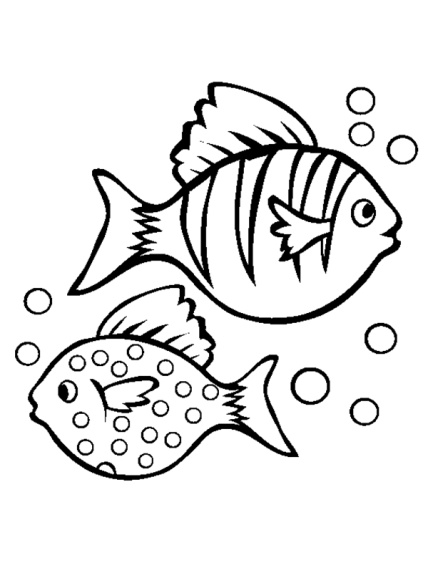 HRVATSKI JEZIKČVORAK I TREŠNJA, Josip BalaškoDanas ćeš pročitati jedan igrokaz o čvorku i trešnji.Voliš li ti jesti trešnje? Znaš li u koje doba godine dozrijevaju trešnje?Otvori udžbenik na 203.strani, pročitaj igrokaz i riješi zadatke. Na kraju prepiši plan ploče i nacrtaj likove ovog igrokaza u svoju bilježnicu.Školski rad  18.5.2020.ČVORAK I TREŠNJAJosip BalaškoVRSTA TEKSTA: igrokazLIKOVI: čvorak, trešnja i vrtlarMJESTO RADNJE: vrtVRIJEME RADNJE: proljećeCRTEŽ:PRILAGOĐENI PROGAM – NIKOLA – pročitaj igrokaz, prepiši plan ploče i nacrtaj likove iz ovoga igrokaza. Vježaj čitanje igrokaza. MATEMATIKAMNOŽENJE I DIJELJENJE BROJEM 4 – VJEŽBANJEDanas ćeš ponoviti množenje i dijeljenje brojem 4.Riješi radnu bilježnicu na 102. i 103.strani te zbirku na 122. i 123.PRILAGOĐENI PROGRAM – NIKOLA – prepiši zadatke u bilježnicu i riješi. 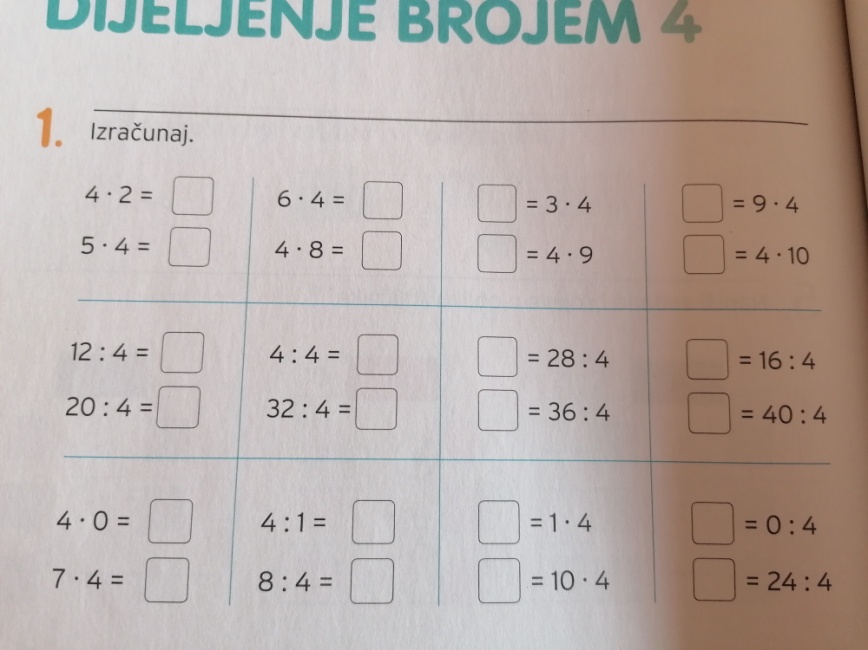 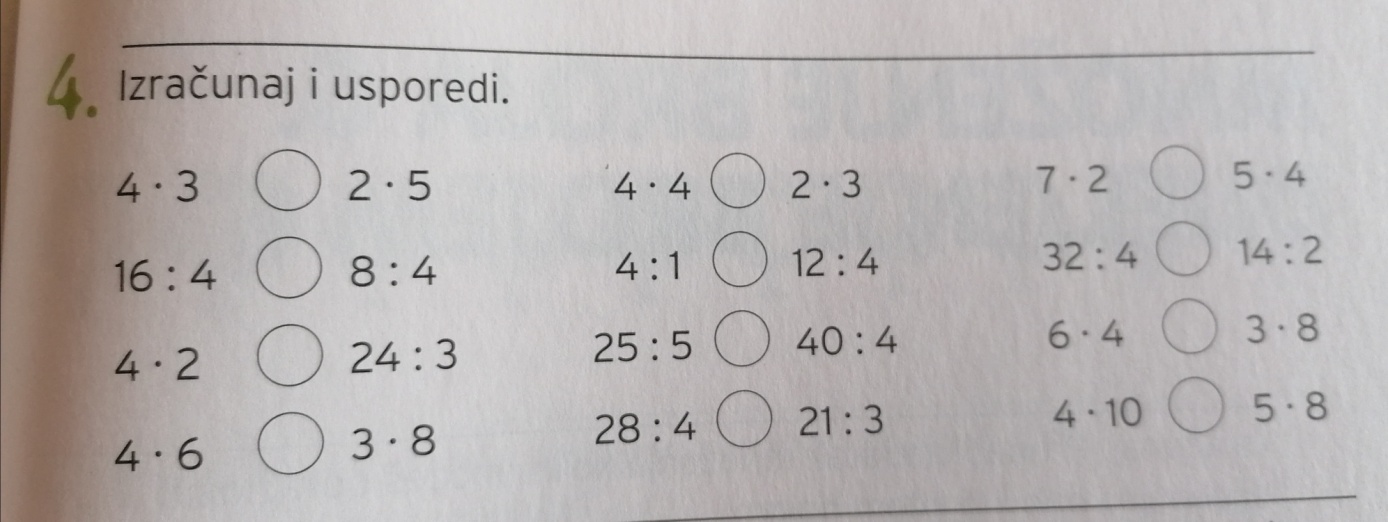 PRIRODA I DRUŠTVOPROMETNI ZNAKOVI – obradaDanas krećemo na novu cjelinu, a to je PROMET.Mnogo puta smo već pričali o prometu i rekli da se moramo držati određenih pravila kako ne bi došlo do nekih nesreća.Vozači u prometu moraju poštivati prometne znakove. Sigurna sam da znaš navesti nekoliko znakova.Pročitaj udžbenik na 98. i 99.strani. Nakon što pročitaš, pogledaj sat Prirode i društva (kreće u 29 minuti).https://www.youtube.com/watch?v=x-I1pPqhlr0Zatim riješi radnu na 95.strani. Odigraj igre i na kraju prepiši plan ploče.https://wordwall.net/hr/resource/1982137/priroda-i-dru%c5%a1tvo/prometni-znakovihttps://wordwall.net/hr/resource/314400/prometni-znakoviPRILAGOĐENI PROGRAM – NIKOLA – pročitaj us vom udžbeniku nastavnu jedinicu PROMETNI ZNAKOVI, riješi zadatke, prepiši plan ploče. TJELESNA I ZDRAVSTVENA KULTURAVježbaj uz sportaše na HRT3 i ponovi kolut nazad.DODATNA NASTAVAZadaci na Matificu.PROMETNI ZNAKOVI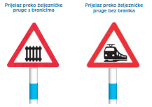 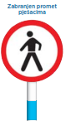 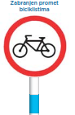 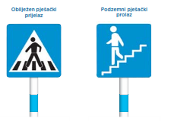 Svi sudionici prometa – pješaci i vozači, trebaju poznavati i poštovati prometne znakove.